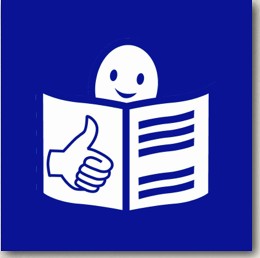 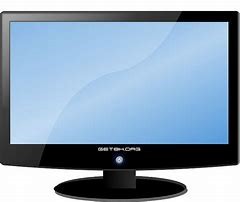 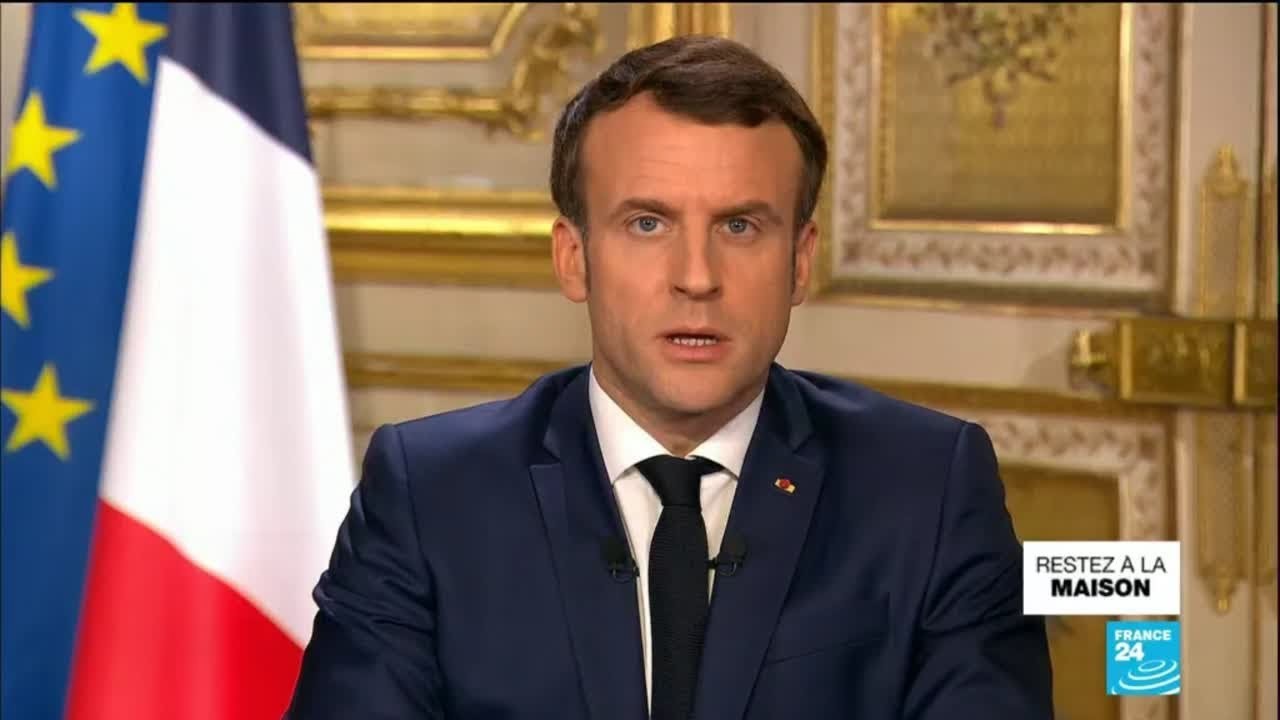 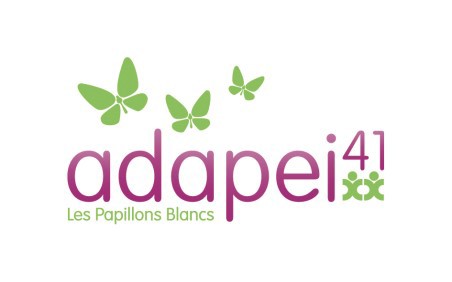 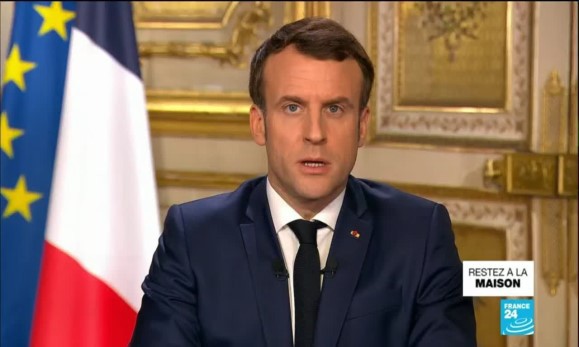 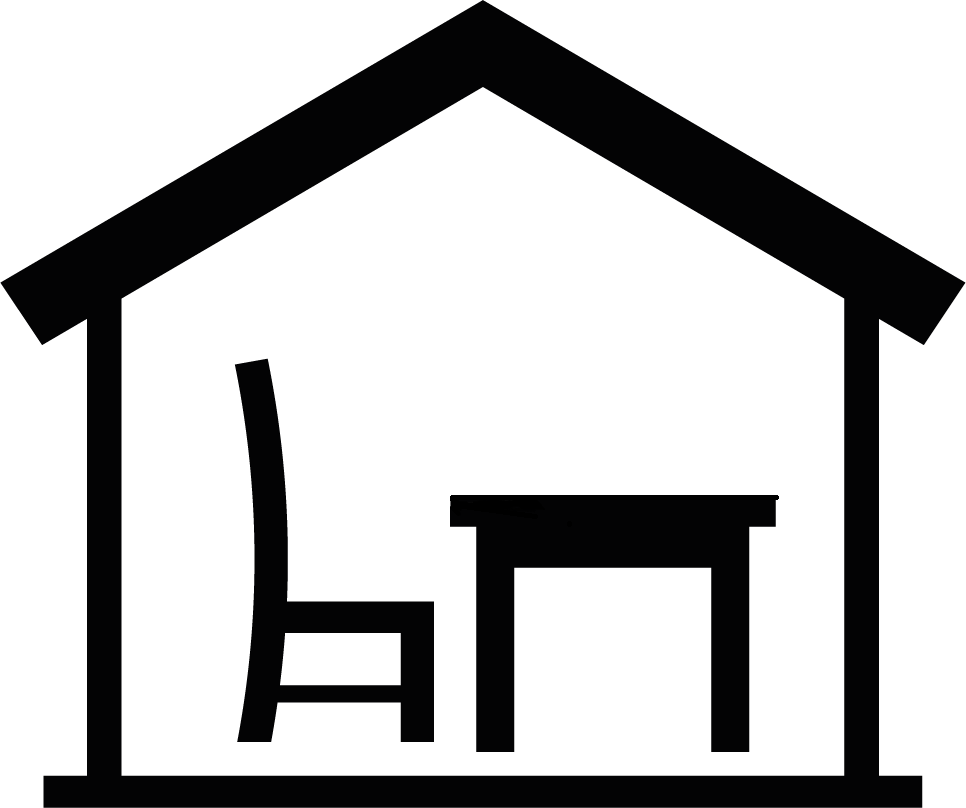 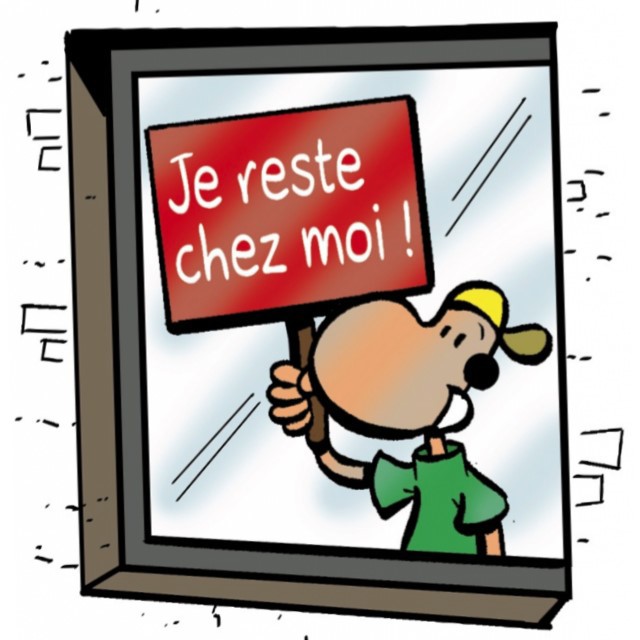 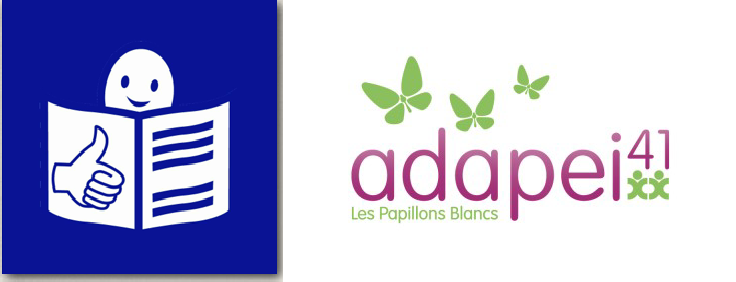 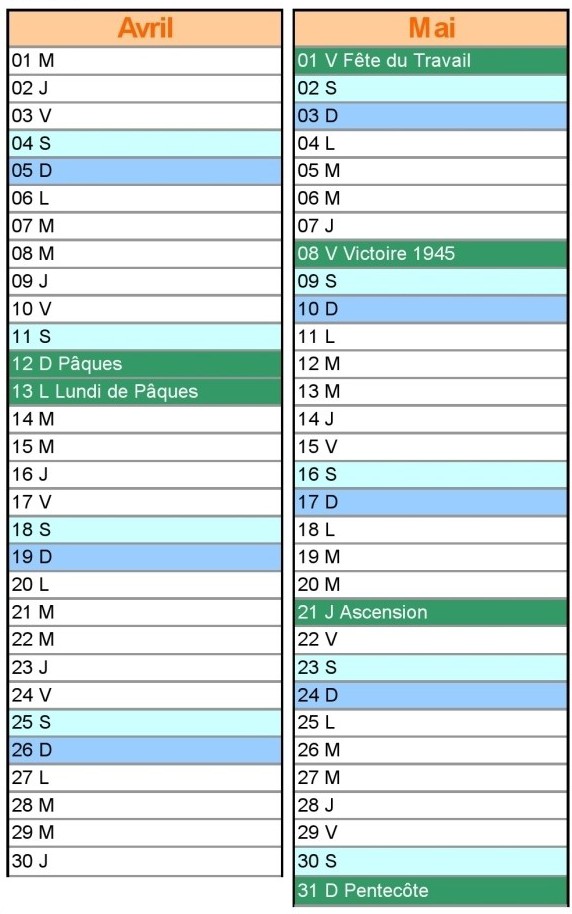 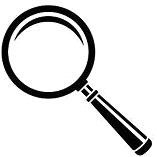 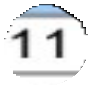 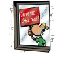 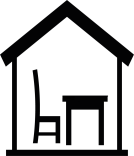 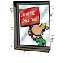 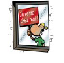 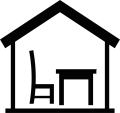 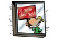 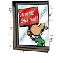 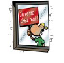 ?	?	?	?	?	?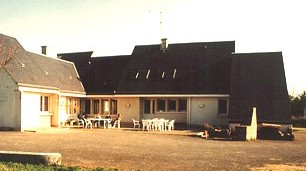 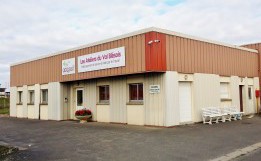 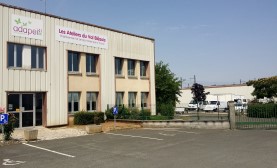 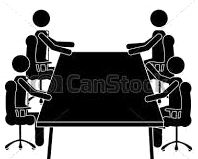 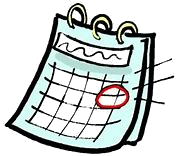 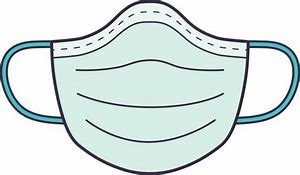 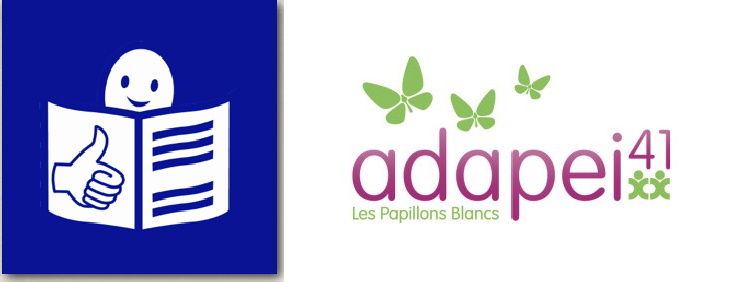 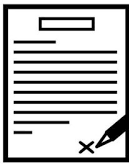 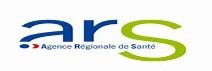 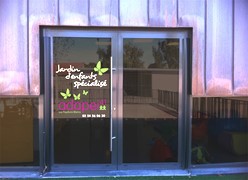 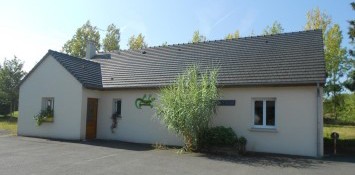 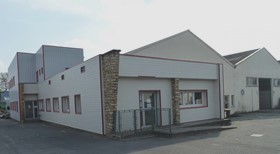 Le confinement continue.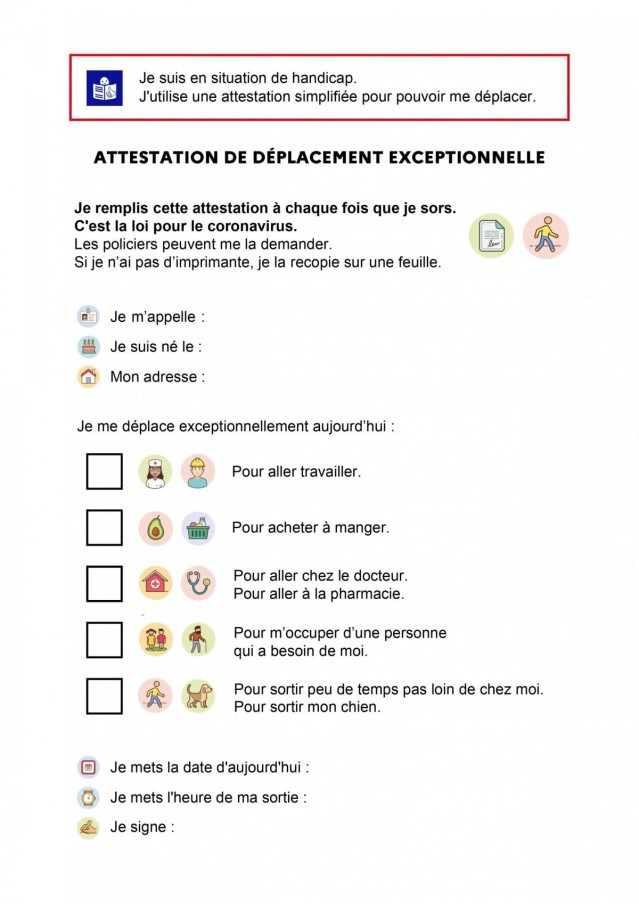 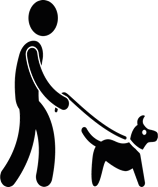 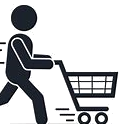 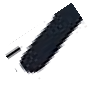 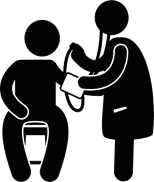 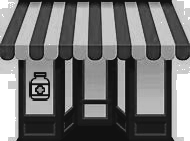 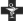 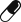 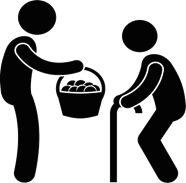 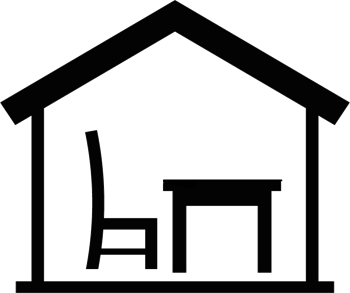 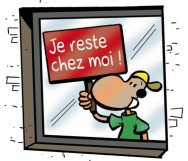 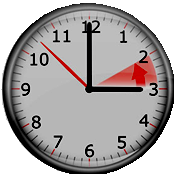 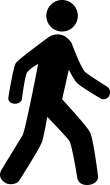 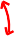 Il faut rester à la maison.Je peux sortir exceptionnellement, pas souvent :Pour acheter à manger. Pour aller chez le docteur Pour aller à la pharmacie.Pour m’occuper d’une personne qui a besoin de moi.Pour sortir marcher pas loin de chez moi pendant 1 heure maximum.Pour sortir mon chien.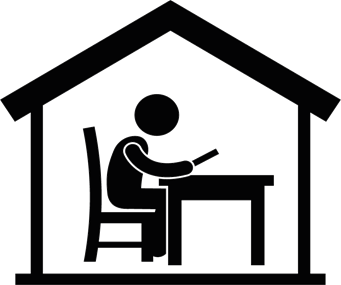 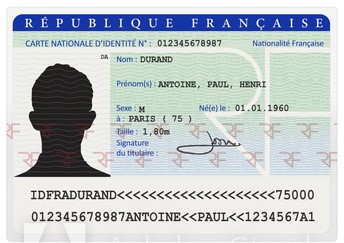 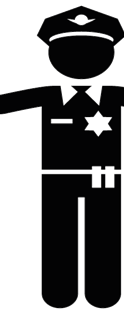 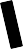 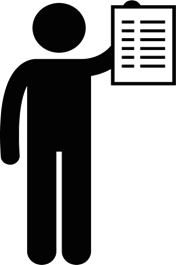 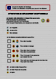 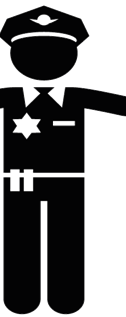 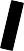 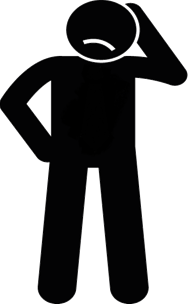 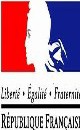 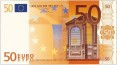 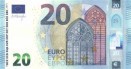 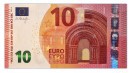 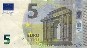 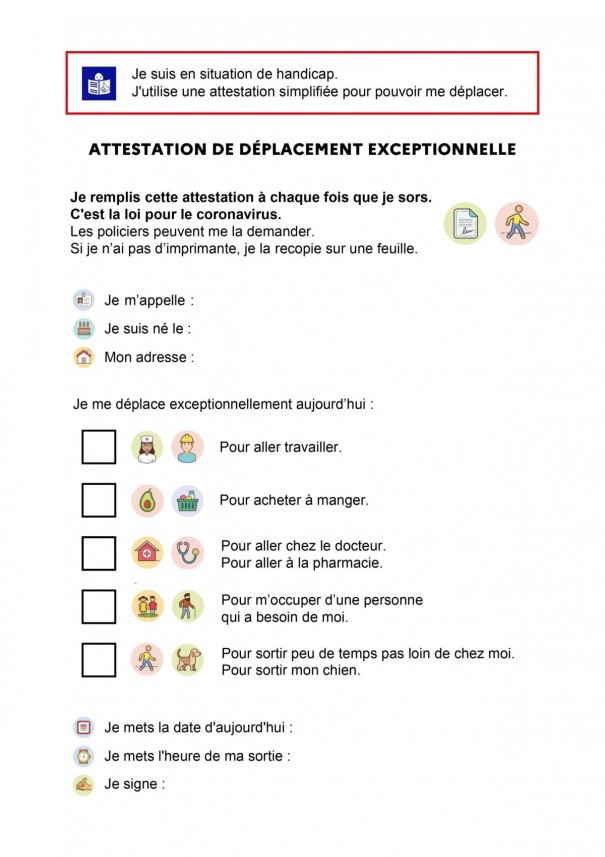 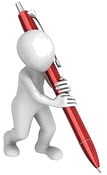 Je remplis une attestation de déplacement à chaque fois que je sors de chez moi.Je dois prendre aussi ma carte d’identité.La police peut me contrôler pour la vérifier.Si je n’ai pas mon attestation, ou si je sors sans bonne raison,la police peut me mettre une amende de 135€.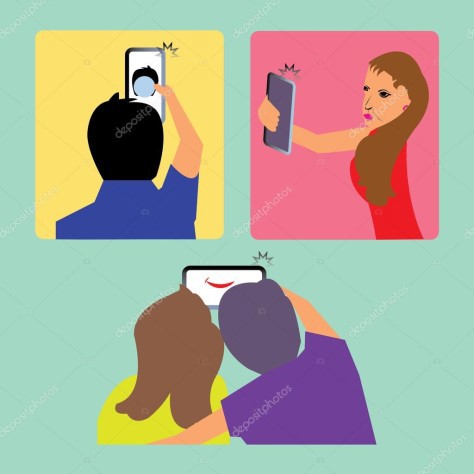 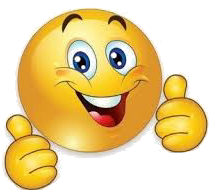 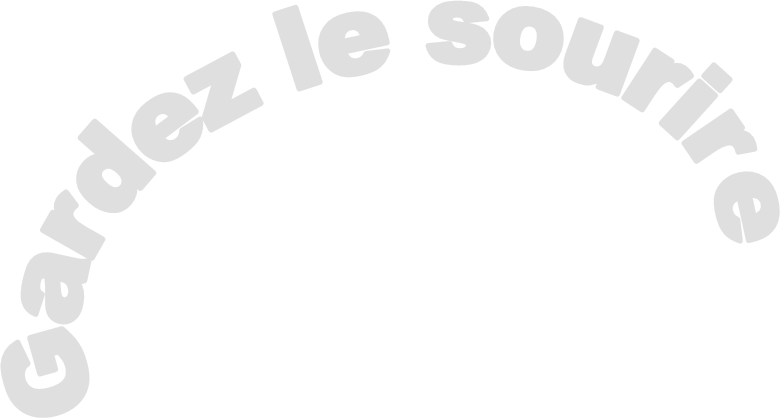 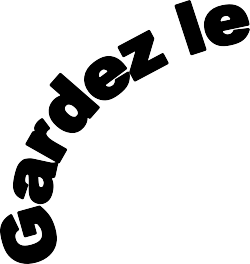 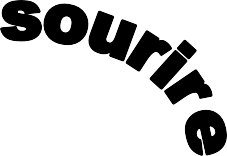 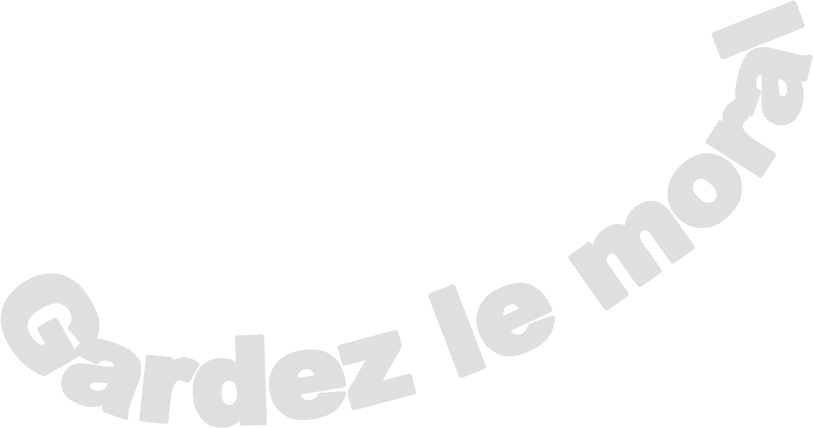 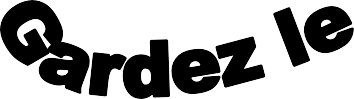 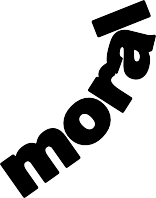 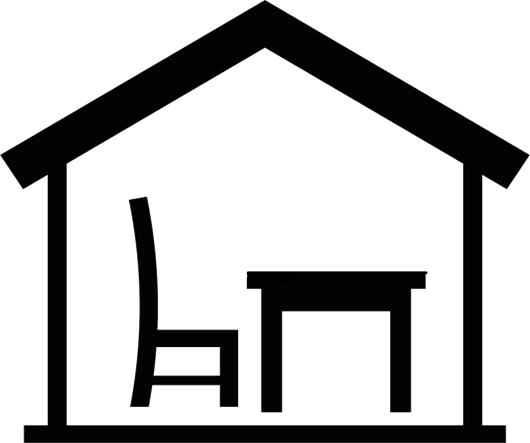 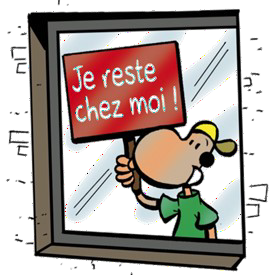 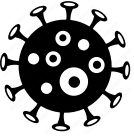 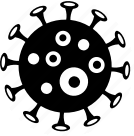 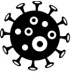 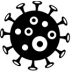 Protégez-vous !Protégez vos proches !En restant chez vous …Pour restez en bonne santé.Gardez le contact avec vos amis, vos collègues, vos proches.